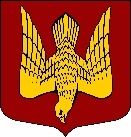 АДМИНИСТРАЦИЯМУНИЦИПАЛЬНОГО ОБРАЗОВАНИЯСТАРОЛАДОЖСКОЕ СЕЛЬСКОЕ ПОСЕЛЕНИЕВолховского муниципального районаЛенинградской областиП О С Т А Н О В Л Е Н И Еот   ___11 февраля ._______                                                                                №   _24__с. Старая ЛадогаВолховского района, Ленинградской областиОб утверждении муниципальной программы
«Обеспечение устойчивого функционирования и развития коммунальной и инженерной инфраструктуры и повышение энергоэффективности  
в МО Староладожское сельское поселение в 2021 году»В соответствии с федеральным законом от 6 октября 2003 года № 131-ФЗ «Об общих принципах организации местного самоуправления в Российской Федерации», Постановлением Правительства Ленинградской области от 14 ноября . № 400 «Об утверждении государственной программы Ленинградской области «Обеспечение устойчивого функционирования и развития коммунальной и инженерной инфраструктуры и повышение энергоэффективности в Ленинградской области, в соответствии ст. 14 Федерального закона от 23.11.2009 № 261-ФЗ «Об энергосбережении и о повышении энергетической эффективности и о внесении изменений в отдельные законодательные акты Российской Федерации» постановляю:Утвердить муниципальную программу «Обеспечение устойчивого функционирования и развития коммунальной и инженерной инфраструктуры и повышение энергоэффективности  в МО Староладожское сельское поселение в 2021году» (далее – Программа) в соответствии с приложением.Постановление администрации от 01 декабря 2020 года № 209/1 «Об утверждении муниципальной программы «Обеспечение устойчивого функционирования и развития коммунальной и инженерной инфраструктуры и повышение энергоэффективности  в МО Староладожское сельское поселение в 2021году» считать утратившим силу.Настоящее постановление подлежит размещению на официальном сайте муниципального образования в сети Интернет.Контроль за исполнением настоящего постановления оставляю за собой.Глава администрацииМО Староладожское сельское поселение                                              Ермак Н.О.Приложениек постановлению администрацииМО Староладожское сельское поселениеот 11.02.2021 г.  №  24Муниципальная программа «Обеспечение устойчивого функционирования и развития коммунальной и инженерной инфраструктуры и повышение энергоэффективности  в МО Староладожское сельское поселение в 2021 году»МО Староладожское сельское поселение.ПАСПОРТмуниципальной программы «Обеспечение устойчивого функционирования и развития коммунальной и инженерной инфраструктуры и повышение энергоэффективности  
в МО Староладожское сельское поселение в 2021 году»1.Общая характеристика и основные проблемы коммунальной и инженерной инфраструктуры в МО Староладожское сельское поселение.        Устойчивое функционирование жилищно-коммунального комплекса является одним из условий жизнеобеспечения муниципального образования Староладожское сельское поселение. За последние годы жилищно-коммунальная сфера Российской Федерации в связи с проводимыми реформами претерпела существенные преобразования, при этом изменения произошли и в сфере жилищно-коммунального комплекса муниципального образования Староладожское сельское поселение, а именно полномочия сосредоточены на уровне сельских поселений муниципального образования.     На территории МО Староладожское сельское поселение жилищно-коммунальные услуги потребителям оказывают  6 организаций, из них:- управление многоквартирными домами – 1;- водоснабжение и водоотведение – 1;- теплоснабжение – 2;- прочие предприятия – 2.            Недостаточное финансирование жилищно-коммунального комплекса привело к резкому увеличению износа основных фондов. Средний уровень износа инженерных коммуникаций характеризуется высокой аварийностью, низким коэффициентом полезного действия мощностей и большими потерями энергоносителей.  Стратегической целью развития отрасли жилищно-коммунального хозяйства является обеспечение надежности и эффективности функционирования жилищно-коммунального комплекса, обеспечение современного уровня комфортности и безопасности коммунальных услуг, достижение высокой надежности и безопасности функционирования инженерно-технической инфраструктуры по экономически обоснованным  и социально оправданным тарифам. 2.Цели, задачи, показатели (индикаторы), конечные результаты, сроки и этапы реализации муниципальной программыСтратегическая цель реализации муниципальной программы «Обеспечение устойчивого функционирования и развития коммунальной и инженерной инфраструктуры и повышение энергоэффективности в МО Староладожское сельское поселение»  - решение долгосрочных стратегических задач развития систем энергетики, коммунальной и транспортной инфраструктуры МО Староладожское сельское поселение, повышение качества производимых для потребителей товаров (оказываемых услуг), улучшение экологической ситуации на территории  МО Староладожское сельское поселение.Целями муниципальной программы являются:1. Развитие и модернизация коммунальных систем.2. Качественное и надежное обеспечение наиболее экономичным образом потребителей коммунальных услуг в соответствии с требованиями действующих норм и стандартов.3. Обеспечение надежности и качества снабжения населения и организаций МО Староладожское сельское поселение тепловой энергией. Получение требуемой категории надежности электроснабжения и оснащение автономными резервными источниками электроснабжения (дизель-генераторами)  котельных для надежного обеспечения потребностей населения и организаций МО Староладожское сельское поселение.В рамках достижения поставленных целей необходимо обеспечить решение следующих задач:Подпрограмма 1. Бесхозяйные объекты недвижимого имущества, используемые для передачи энергетических ресурсов. 1. Выявление бесхозяйных объектов недвижимого имущества, используемых для передачи энергетических ресурсов, организация постановки в установленном порядке таких объектов на учёт в качестве бесхозяйных объектов недвижимого имущества и признания права муниципальной собственности на такие бесхозяйные объекты недвижимого имущества.Подпрограмма  2. Теплоснабжение в МО Староладожское сельское поселение1. Подготовка систем теплоснабжения сельского поселения к отопительному сезону в объеме 100%.2. Замена оборудования на оборудование с более высоким коэффициентом полезного действия в системах энергоснабжения, теплоснабжения.3.Повышение качества предоставления коммунальных услуг.4.Снижение аварийности инженерных сетей.            Целевые индикаторы и показатели программы:1.Обеспеченность централизованными услугами теплоснабжения.2. Уровень снижения аварийности.3.Характеристика основных мероприятий муниципальной программы.Муниципальная программа направлена на комплексное решение проблем в сфере коммунальной и инженерной инфраструктуры МО Староладожское сельское поселение. Мероприятия муниципальной программы сгруппированы в подпрограммы, каждая из которых направлена на решение конкретной задачи муниципальной программы. Решение задач муниципальной программы обеспечивает достижение поставленной цели муниципальной программы.План реализации муниципальной программы МО Староладожское сельское поселение«Обеспечение устойчивого функционирования и развития коммунальной и инженерной инфраструктуры и повышение энергоэффективности в МО Староладожское сельское поселение в 2021 году»4.Информация о ресурсном обеспечении муниципальной программы за счет средств бюджета МО Староладожское сельское поселение и иных источников финансирования Ресурсное обеспечение реализации муниципальной программы осуществляется за счет средств областного бюджета и местного бюджета (далее-бюджетные ассигнования). Размеры бюджетных ассигнований на реализацию муниципальной программы утверждается на очередной финансовый год и на плановый период.Таблица 1. Информация о ресурсном обеспечении программы5. Методика оценки эффективности ПрограммыОценка социально-экономической и экологической эффективности Программы будет осуществляться на основе системы целевых показателей и индикаторов (далее – система индикаторов). Система индикаторов обеспечит мониторинг динамики изменений в секторе теплоснабжения за отчетный период, равный году, с целью уточнения или корректировки поставленных задач и проводимых мероприятий.В результате Реализация настоящей Программы должна обеспечить следующие конечные результаты: экономический эффект: - снижение производственных затрат на эксплуатацию инженерных сетей, связанных с их ремонтом и потерей энергоносителей при транспортировке;- повышение устойчивости и надежности функционирования объектов коммунальной инфраструктуры;- улучшение качества предоставления коммунальных услуг;социальный эффект: - создание благоприятных условий проживания. Подпрограмма «Бесхозяйные объекты недвижимого имущества, используемые для передачи энергетических ресурсов» в рамках муниципальной программы МО Староладожское сельское поселение «Обеспечение устойчивого функционирования и развития коммунальной и инженерной инфраструктуры и повышение энергоэффективности  в МО Староладожское сельское поселение в 2020 году».Пунктом 1 статьи 225 Гражданского кодекса Российской Федерации установлено, что вещь, которая не имеет собственника или собственник которой неизвестен, либо, если иное не предусмотрено законами, от права собственности на которую собственник отказался, является бесхозяйной.В соответствии с пунктом 3 статьи225 Гражданского кодекса Российской Федерации бесхозяйные недвижимые вещи принимаются на учет органом, осуществляющим государственную регистрацию права на недвижимое имущество, по заявлению органа местного самоуправления, на территории которого они находятся.По истечении года со дня постановки бесхозяйной недвижимой вещи на учет орган, уполномоченный управлять муниципальным имуществом, может обратиться в суд с требованием о признании права муниципальной собственности на эту вещь.Согласно п. 2 ст. 293 Гражданского процессуального кодекса Российской Федерации суд, признав, что недвижимая вещь не имеет собственника или собственник вещи неизвестен, и она принята на учет в установленном порядке, принимает решение о признании права муниципальной собственности на эту вещь.Основной задачей подпрограммы является выявление бесхозяйных объектов недвижимого имущества, используемых для передачи энергетических ресурсов (включая газоснабжение, тепло- и электроснабжение), организация постановки в установленном порядке таких объектов на учёт в качестве бесхозяйных объектов недвижимого имущества и признания права муниципальной собственности на такие бесхозяйные объекты недвижимого имущества.Перечень мероприятий подпрограммы «Бесхозяйные объекты недвижимого имущества, используемые для передачи энергетических ресурсов» в рамках муниципальной программы МО Староладожское сельское поселение«Обеспечение устойчивого функционирования и развития коммунальной и инженерной инфраструктуры и повышение энергоэффективности в МО Староладожское сельское поселение в 2021 году»Подпрограмма «Теплоснабжение  в МО Староладожское сельское поселение» в рамках муниципальной программы МО Староладожское сельское поселение «Обеспечение устойчивого функционирования и развития коммунальной и инженерной инфраструктуры и повышение энергоэффективности  в МО Староладожское сельское поселение в 2021году».1. Основные характеристики.Теплоснабжение.Обеспечение теплом жилого фонда и прочих потребителей в с. Старая Ладога осуществляется от 3 газовых котельных, оборудованных котлами средней и малой производительности. Выработка тепловой энергии за год составляет 13,2 тыс.Гкал. В . котельная  мкрн. ул. Советская построена  хозяйственным способом без типовых проектов в приспособленных помещениях, в котором  проведено техническое переоснащение. Установленные  в котельной котлы работают на газовом топливе,  в рабочем состоянии  находится три котла.В мкрн. пр. Волховский подача тепловой энергии осуществляется от газового модуля. В 2014 году введен в эксплуатацию газовый модуль по ул. Советская, который осуществляет подачу тепловой энергии в здание торгового центра, ИДЦ «Старая Ладога», комплекс зданий Успенского монастыря, ФАП.Транспортировка тепла в жилой фонд от котельных производится по магистральным и распределительным тепловым сетям. Теплоносителем для систем отопления является вода с t = 95-70 Сº и с t = 60 Сº для горячего водоснабжения. Система теплоснабжения 2-х трубная, надземная и подземная прокладка, закрытая, общая протяженность тепловых сетей – .  в двухтрубном исполнении, износ составляет 75%, в результате чего имеются значительные потери тепловой энергии в тепловых сетях, что ведет к удорожанию стоимости тепла, в связи с этим крайне необходимо произвести замену магистральных тепловых сетей. Эксплуатацию и надзор за техническим состоянием тепловых сетей осуществляет   ООО «Леноблтеплоснаб»..Таблица 1. Характеристика системы теплоснабженияПеречень мероприятий подпрограммы «Теплоснабжение в МО Староладожское сельское поселение» в рамках муниципальной программы МО Староладожское сельское поселение«Обеспечение устойчивого функционирования и развития коммунальной и инженерной инфраструктуры и повышение энергоэффективности в МО Староладожское сельское поселение в 2021 году»Ответственный исполнитель муниципальной программыАдминистрация муниципального образования Староладожское сельское поселение Волховского муниципального района Ленинградской областиУчастники муниципальной программы- Администрация муниципального Староладожское сельское поселение Волховского муниципального района Ленинградской области;- Администрация Волховского муниципального района Ленинградской области;- Комитет по топливно-энергетическому комплексу Ленинградской области; - Комитет по жилищно-коммунальному хозяйству и транспорту Ленинградской области;- Организации, оказывающие услуги теплоснабженияПодпрограммы муниципальной программыПодпрограмма 1. Бесхозяйные объекты недвижимого имущества, используемые для передачи энергетических ресурсов. Подпрограмма  2. Теплоснабжение в МО Староладожское сельское поселениеЦели муниципальной программы-развитие и модернизация коммунальных систем;-качественное и надежное обеспечение наиболее экономичным образом потребителей коммунальных услуг в соответствии с требованиями действующих норм и стандартов;- обеспечение надежности и качества снабжения населения и организаций МО Староладожское сельское поселение тепловой энергией. Получение требуемой категории надежности электроснабжения и оснащение автономными резервными источниками электроснабжения (дизель-генераторами)  котельных для надежного обеспечения потребностей населения и организаций МО Староладожское сельское поселение;Задачи муниципальной программы1. Подготовка систем теплоснабжения сельского поселения к отопительному сезону в объеме 100%;2. Замена оборудования на оборудование с более высоким коэффициентом полезного действия в системах энергоснабжения, теплоснабжения;3. Выявление бесхозяйных объектов недвижимого имущества, используемых для передачи энергетических ресурсов (включая газоснабжение, тепло- и электроснабжение), постановка в установленном порядке таких объектов на учет в качестве бесхозяйных объектов недвижимого имущества и затем признание права муниципальной собственности на такие бесхозяйные объекты недвижимого имущества.4.Повышение качества предоставления коммунальных услуг.5.Снижение аварийности инженерных сетей.Целевые индикаторы и показатели программыОбеспеченность централизованными услугами теплоснабжения.Уровень снижения аварийности. Этапы и сроки реализации муниципальной программы.Объемы бюджетных ассигнований муниципальной программыОбъемы бюджетных ассигнований программы составляют  13897,58 тыс. рублей, в том числе по подпрограммам:Подпрограмма 1. Бесхозяйные объекты недвижимого имущества, используемые для передачи энергетических ресурсов. Не планируется расходов по подпрограмме.Подпрограмма  2. Теплоснабжение в МО Староладожское сельское поселениеОбъемы бюджетных ассигнований подпрограммы составляют  13897,58 тыс. рублей, в том числе:областной бюджет – 13484,66 тыс. руб.;районный бюджет -0,0 тыс. рублей;бюджет поселения – 412,92 тыс. рублей;средства предприятий -0,0 тыс. руб.Ожидаемые результаты реализации муниципальной программы-повышение качества предоставления коммунальных услуг;-улучшение экологической ситуации;-снижение себестоимости производства, транспортировки услуг.Наименование подпрограммы, основного мероприятия, мероприятий, реализуемых в рамках основного мероприятияОтветственный исполнитель за выполнение мероприятий ПрограммыСрокСрокФинансирование (тыс. руб.)В том числе:Наименование подпрограммы, основного мероприятия, мероприятий, реализуемых в рамках основного мероприятияОтветственный исполнитель за выполнение мероприятий Программыначала реализацииокончания реализацииФинансирование (тыс. руб.)В том числе:Наименование подпрограммы, основного мероприятия, мероприятий, реализуемых в рамках основного мероприятияОтветственный исполнитель за выполнение мероприятий Программыначала реализацииокончания реализацииФинансирование (тыс. руб.)2021 год123456ПодпрограммаБесхозяйные объекты недвижимого имущества, используемые для передачи энергетических ресурсов. Администрация МО Староладожское сельское поселение01.01.202131.12.2021ИТОГО0,00ПодпрограммаБесхозяйные объекты недвижимого имущества, используемые для передачи энергетических ресурсов. Администрация МО Староладожское сельское поселение01.01.202131.12.2021Федеральный бюджет-0,00ПодпрограммаБесхозяйные объекты недвижимого имущества, используемые для передачи энергетических ресурсов. Администрация МО Староладожское сельское поселение01.01.202131.12.2021Областной бюджет-0,00ПодпрограммаБесхозяйные объекты недвижимого имущества, используемые для передачи энергетических ресурсов. Администрация МО Староладожское сельское поселение01.01.202131.12.2021Бюджет района -0,00ПодпрограммаБесхозяйные объекты недвижимого имущества, используемые для передачи энергетических ресурсов. Администрация МО Староладожское сельское поселение01.01.202131.12.2021Местный бюджет-0,00ПодпрограммаБесхозяйные объекты недвижимого имущества, используемые для передачи энергетических ресурсов. Администрация МО Староладожское сельское поселение01.01.202131.12.2021Проч. источники0,00Основное мероприятие:Выявление бесхозяйных объектов недвижимого имущества на территории МО Староладожское сельское поселение Волховского муниципального района Ленинградской области01.01.202131.12.2021ИТОГО0,001. Выявление бесхозяйных объектов недвижимого имущества, используемых для передачи энергетических ресурсов (включая газоснабжение, тепло- и электроснабжение) на территории МО Староладожское сельское поселение Волховского муниципального района Ленинградской областиАдминистрация МО Староладожское сельское поселение01.01.202131.12.2021ИТОГО0,001. Выявление бесхозяйных объектов недвижимого имущества, используемых для передачи энергетических ресурсов (включая газоснабжение, тепло- и электроснабжение) на территории МО Староладожское сельское поселение Волховского муниципального района Ленинградской областиАдминистрация МО Староладожское сельское поселение01.01.202131.12.2021Федеральный бюджет-0,001. Выявление бесхозяйных объектов недвижимого имущества, используемых для передачи энергетических ресурсов (включая газоснабжение, тепло- и электроснабжение) на территории МО Староладожское сельское поселение Волховского муниципального района Ленинградской областиАдминистрация МО Староладожское сельское поселение01.01.202131.12.2021Областной бюджет-0,001. Выявление бесхозяйных объектов недвижимого имущества, используемых для передачи энергетических ресурсов (включая газоснабжение, тепло- и электроснабжение) на территории МО Староладожское сельское поселение Волховского муниципального района Ленинградской областиАдминистрация МО Староладожское сельское поселение01.01.202131.12.2021Бюджет района -0,001. Выявление бесхозяйных объектов недвижимого имущества, используемых для передачи энергетических ресурсов (включая газоснабжение, тепло- и электроснабжение) на территории МО Староладожское сельское поселение Волховского муниципального района Ленинградской областиАдминистрация МО Староладожское сельское поселение01.01.202131.12.2021Местный бюджет-0,001. Выявление бесхозяйных объектов недвижимого имущества, используемых для передачи энергетических ресурсов (включая газоснабжение, тепло- и электроснабжение) на территории МО Староладожское сельское поселение Волховского муниципального района Ленинградской областиАдминистрация МО Староладожское сельское поселение01.01.202131.12.2021Проч. источники0,00ПодпрограммаТеплоснабжение в МО Староладожское сельское поселениеАдминистрация МО Староладожское сельское поселение01.01.202131.12.2021ИТОГО13897,58ПодпрограммаТеплоснабжение в МО Староладожское сельское поселениеАдминистрация МО Староладожское сельское поселение01.01.202131.12.2021Федеральный бюджет-0,00ПодпрограммаТеплоснабжение в МО Староладожское сельское поселениеАдминистрация МО Староладожское сельское поселение01.01.202131.12.2021Областной бюджет-13484,66ПодпрограммаТеплоснабжение в МО Староладожское сельское поселениеАдминистрация МО Староладожское сельское поселение01.01.202131.12.2021Бюджет района -0,00ПодпрограммаТеплоснабжение в МО Староладожское сельское поселениеАдминистрация МО Староладожское сельское поселение01.01.202131.12.2021Местный бюджет-412,92ПодпрограммаТеплоснабжение в МО Староладожское сельское поселениеАдминистрация МО Староладожское сельское поселение01.01.202131.12.2021Проч. источники0,00Основное мероприятие "Усовершенствование сетей теплоснабжения"01.01.202131.12.2021ИТОГО12503,741. Прочие мероприятия в сфере теплоснабженияАдминистрация МО Староладожское сельское поселение01.01.202131.12.2021ИТОГО150,001. Прочие мероприятия в сфере теплоснабженияАдминистрация МО Староладожское сельское поселение01.01.202131.12.2021Федеральный бюджет-0,001. Прочие мероприятия в сфере теплоснабженияАдминистрация МО Староладожское сельское поселение01.01.202131.12.2021Областной бюджет-0,001. Прочие мероприятия в сфере теплоснабженияАдминистрация МО Староладожское сельское поселение01.01.202131.12.2021Бюджет района -0,001. Прочие мероприятия в сфере теплоснабженияАдминистрация МО Староладожское сельское поселение01.01.202131.12.2021Местный бюджет-150,001. Прочие мероприятия в сфере теплоснабженияАдминистрация МО Староладожское сельское поселение01.01.202131.12.2021Проч. источники0,001.1 Проведение научно-исследовательских археологических работ в виде историко-культурного научного археологического обследования (разведки) земельного участка для объекта «Техническое перевооружение котельной с устройством системы обеспечения резервным топливом по адресу: с. Старая Ладога, пр. Волховский, д. 12а»Администрация МО Староладожское сельское поселение01.01.202131.12.2021ИТОГО150,001.1 Проведение научно-исследовательских археологических работ в виде историко-культурного научного археологического обследования (разведки) земельного участка для объекта «Техническое перевооружение котельной с устройством системы обеспечения резервным топливом по адресу: с. Старая Ладога, пр. Волховский, д. 12а»Администрация МО Староладожское сельское поселение01.01.202131.12.2021Федеральный бюджет-0,001.1 Проведение научно-исследовательских археологических работ в виде историко-культурного научного археологического обследования (разведки) земельного участка для объекта «Техническое перевооружение котельной с устройством системы обеспечения резервным топливом по адресу: с. Старая Ладога, пр. Волховский, д. 12а»Администрация МО Староладожское сельское поселение01.01.202131.12.2021Областной бюджет-0,001.1 Проведение научно-исследовательских археологических работ в виде историко-культурного научного археологического обследования (разведки) земельного участка для объекта «Техническое перевооружение котельной с устройством системы обеспечения резервным топливом по адресу: с. Старая Ладога, пр. Волховский, д. 12а»Администрация МО Староладожское сельское поселение01.01.202131.12.2021Бюджет района -0,001.1 Проведение научно-исследовательских археологических работ в виде историко-культурного научного археологического обследования (разведки) земельного участка для объекта «Техническое перевооружение котельной с устройством системы обеспечения резервным топливом по адресу: с. Старая Ладога, пр. Волховский, д. 12а»Администрация МО Староладожское сельское поселение01.01.202131.12.2021Местный бюджет-150,001.1 Проведение научно-исследовательских археологических работ в виде историко-культурного научного археологического обследования (разведки) земельного участка для объекта «Техническое перевооружение котельной с устройством системы обеспечения резервным топливом по адресу: с. Старая Ладога, пр. Волховский, д. 12а»Администрация МО Староладожское сельское поселение01.01.202131.12.2021Проч. источники0,002. Капитальное строительство (реконструкция) объектов теплоэнергетики, включая проектно-изыскательские работыАдминистрация МО Староладожское сельское поселение01.01.202131.12.2021ИТОГО12353,742. Капитальное строительство (реконструкция) объектов теплоэнергетики, включая проектно-изыскательские работыАдминистрация МО Староладожское сельское поселение01.01.202131.12.2021Федеральный бюджет-0,002. Капитальное строительство (реконструкция) объектов теплоэнергетики, включая проектно-изыскательские работыАдминистрация МО Староладожское сельское поселение01.01.202131.12.2021Областной бюджет-12230,202. Капитальное строительство (реконструкция) объектов теплоэнергетики, включая проектно-изыскательские работыАдминистрация МО Староладожское сельское поселение01.01.202131.12.2021Бюджет района -0,002. Капитальное строительство (реконструкция) объектов теплоэнергетики, включая проектно-изыскательские работыАдминистрация МО Староладожское сельское поселение01.01.202131.12.2021Местный бюджет-123,542. Капитальное строительство (реконструкция) объектов теплоэнергетики, включая проектно-изыскательские работыАдминистрация МО Староладожское сельское поселение01.01.202131.12.2021Проч. источники0,002.1 Техническое перевооружение котельной с устройством системы обеспечения резервным топливом по адресу: с. Старая Ладога, ул. Советская, д. 30, в том числе проектно-изыскательские работыАдминистрация МО Староладожское сельское поселение01.01.202131.12.2021ИТОГО6176,872.1 Техническое перевооружение котельной с устройством системы обеспечения резервным топливом по адресу: с. Старая Ладога, ул. Советская, д. 30, в том числе проектно-изыскательские работыАдминистрация МО Староладожское сельское поселение01.01.202131.12.2021Федеральный бюджет-0,002.1 Техническое перевооружение котельной с устройством системы обеспечения резервным топливом по адресу: с. Старая Ладога, ул. Советская, д. 30, в том числе проектно-изыскательские работыАдминистрация МО Староладожское сельское поселение01.01.202131.12.2021Областной бюджет-6115,102.1 Техническое перевооружение котельной с устройством системы обеспечения резервным топливом по адресу: с. Старая Ладога, ул. Советская, д. 30, в том числе проектно-изыскательские работыАдминистрация МО Староладожское сельское поселение01.01.202131.12.2021Бюджет района -0,002.1 Техническое перевооружение котельной с устройством системы обеспечения резервным топливом по адресу: с. Старая Ладога, ул. Советская, д. 30, в том числе проектно-изыскательские работыАдминистрация МО Староладожское сельское поселение01.01.202131.12.2021Местный бюджет-61,772.1 Техническое перевооружение котельной с устройством системы обеспечения резервным топливом по адресу: с. Старая Ладога, ул. Советская, д. 30, в том числе проектно-изыскательские работыАдминистрация МО Староладожское сельское поселение01.01.202131.12.2021Проч. источники0,002.2 Техническое перевооружение котельной с устройством системы обеспечения резервным топливом по адресу: с. Старая Ладога, пр. Волховский, д.12 а, в том числе проектно-изыскательские работыАдминистрация МО Староладожское сельское поселение01.01.202131.12.2021ИТОГО6176,872.2 Техническое перевооружение котельной с устройством системы обеспечения резервным топливом по адресу: с. Старая Ладога, пр. Волховский, д.12 а, в том числе проектно-изыскательские работыАдминистрация МО Староладожское сельское поселение01.01.202131.12.2021Федеральный бюджет-0,002.2 Техническое перевооружение котельной с устройством системы обеспечения резервным топливом по адресу: с. Старая Ладога, пр. Волховский, д.12 а, в том числе проектно-изыскательские работыАдминистрация МО Староладожское сельское поселение01.01.202131.12.2021Областной бюджет-6115,102.2 Техническое перевооружение котельной с устройством системы обеспечения резервным топливом по адресу: с. Старая Ладога, пр. Волховский, д.12 а, в том числе проектно-изыскательские работыАдминистрация МО Староладожское сельское поселение01.01.202131.12.2021Бюджет района -0,002.2 Техническое перевооружение котельной с устройством системы обеспечения резервным топливом по адресу: с. Старая Ладога, пр. Волховский, д.12 а, в том числе проектно-изыскательские работыАдминистрация МО Староладожское сельское поселение01.01.202131.12.2021Местный бюджет-61,77Основное мероприятие "Подготовка объектов теплоснабжения к отопительному сезону"01.01.202131.12.2021ИТОГО1393,843. Мероприятия по подготовке объектов теплоснабжения к отопительному сезону на территории Ленинградской областиАдминистрация МО Староладожское сельское поселение01.01.202131.12.2021ИТОГО1393,843. Мероприятия по подготовке объектов теплоснабжения к отопительному сезону на территории Ленинградской областиАдминистрация МО Староладожское сельское поселение01.01.202131.12.2021Федеральный бюджет-0,003. Мероприятия по подготовке объектов теплоснабжения к отопительному сезону на территории Ленинградской областиАдминистрация МО Староладожское сельское поселение01.01.202131.12.2021Областной бюджет-1254,463. Мероприятия по подготовке объектов теплоснабжения к отопительному сезону на территории Ленинградской областиАдминистрация МО Староладожское сельское поселение01.01.202131.12.2021Бюджет района -0,003. Мероприятия по подготовке объектов теплоснабжения к отопительному сезону на территории Ленинградской областиАдминистрация МО Староладожское сельское поселение01.01.202131.12.2021Местный бюджет-139,383. Мероприятия по подготовке объектов теплоснабжения к отопительному сезону на территории Ленинградской областиАдминистрация МО Староладожское сельское поселение01.01.202131.12.2021Проч. источники0,003.1 Ремонт участка тепловой сети от камеры №11 до дома №28 ул. Советская с. Старая Ладога Волховского района Ленинградской областиАдминистрация МО Староладожское сельское поселение01.01.202131.12.2021ИТОГО1393,843.1 Ремонт участка тепловой сети от камеры №11 до дома №28 ул. Советская с. Старая Ладога Волховского района Ленинградской областиАдминистрация МО Староладожское сельское поселение01.01.202131.12.2021Федеральный бюджет-0,003.1 Ремонт участка тепловой сети от камеры №11 до дома №28 ул. Советская с. Старая Ладога Волховского района Ленинградской областиАдминистрация МО Староладожское сельское поселение01.01.202131.12.2021Областной бюджет-1254,463.1 Ремонт участка тепловой сети от камеры №11 до дома №28 ул. Советская с. Старая Ладога Волховского района Ленинградской областиАдминистрация МО Староладожское сельское поселение01.01.202131.12.2021Бюджет района -0,003.1 Ремонт участка тепловой сети от камеры №11 до дома №28 ул. Советская с. Старая Ладога Волховского района Ленинградской областиАдминистрация МО Староладожское сельское поселение01.01.202131.12.2021Местный бюджет-139,383.1 Ремонт участка тепловой сети от камеры №11 до дома №28 ул. Советская с. Старая Ладога Волховского района Ленинградской областиАдминистрация МО Староладожское сельское поселение01.01.202131.12.2021Проч. источники0,00Годы реализацииОценка расходов (тыс. руб., в ценах соответствующих лет)Оценка расходов (тыс. руб., в ценах соответствующих лет)Оценка расходов (тыс. руб., в ценах соответствующих лет)Оценка расходов (тыс. руб., в ценах соответствующих лет)Оценка расходов (тыс. руб., в ценах соответствующих лет)Оценка расходов (тыс. руб., в ценах соответствующих лет)Годы реализацииВсегоФедеральный бюджетОбластной бюджет РайонныйбюджетМестный бюджетПрочие источники финансированияПодпрограмма «Бесхозяйные объекты недвижимого имущества, используемые для передачи энергетических ресурсов»Подпрограмма «Бесхозяйные объекты недвижимого имущества, используемые для передачи энергетических ресурсов»Подпрограмма «Бесхозяйные объекты недвижимого имущества, используемые для передачи энергетических ресурсов»Подпрограмма «Бесхозяйные объекты недвижимого имущества, используемые для передачи энергетических ресурсов»Подпрограмма «Бесхозяйные объекты недвижимого имущества, используемые для передачи энергетических ресурсов»Подпрограмма «Бесхозяйные объекты недвижимого имущества, используемые для передачи энергетических ресурсов»Подпрограмма «Бесхозяйные объекты недвижимого имущества, используемые для передачи энергетических ресурсов»20210,00,000,000,000,000,00Подпрограмма  «Теплоснабжение в МО Староладожское сельское поселение»Подпрограмма  «Теплоснабжение в МО Староладожское сельское поселение»Подпрограмма  «Теплоснабжение в МО Староладожское сельское поселение»Подпрограмма  «Теплоснабжение в МО Староладожское сельское поселение»Подпрограмма  «Теплоснабжение в МО Староладожское сельское поселение»Подпрограмма  «Теплоснабжение в МО Староладожское сельское поселение»Подпрограмма  «Теплоснабжение в МО Староладожское сельское поселение»202113897,580,0013484,660,00412,920,00Итого:13897,580,0013484,660,00412,920,00N   
п/пМероприятия по
реализации    
программы     
(подпрограммы)Источники     
финансированияСрок       
исполнения 
мероприятияОбъем         
финансирования
мероприятия   
в текущем     
финансовом    
году (тыс. руб.) Ответственный 
за выполнение 
мероприятия   
подпрограммыПланируемые   
результаты    
выполнения    
мероприятий   
подпрограммы123456701Основное мероприятие «Выявление бесхозяйных объектов недвижимого имущества на территории МО Староладожское сельское поселение Волховского муниципального района Ленинградской области»ИТОГО:20210,001.Выявление бесхозяйных объектов недвижимого имущества, используемых для передачи энергетических ресурсов (включая газоснабжение, тепло- и электроснабжение) на территории МО Староладожское сельское поселение Волховского муниципального района Ленинградской областиИтого         20210,0Администрация МО Староладожское сельское поселение1.Выявление бесхозяйных объектов недвижимого имущества, используемых для передачи энергетических ресурсов (включая газоснабжение, тепло- и электроснабжение) на территории МО Староладожское сельское поселение Волховского муниципального района Ленинградской областиСредства бюджета МО Староладожское сельское поселение 20210,0Администрация МО Староладожское сельское поселение1.Выявление бесхозяйных объектов недвижимого имущества, используемых для передачи энергетических ресурсов (включая газоснабжение, тепло- и электроснабжение) на территории МО Староладожское сельское поселение Волховского муниципального района Ленинградской областиСредства бюджета  Ленинградской области       20210,0Администрация МО Староладожское сельское поселение1.Выявление бесхозяйных объектов недвижимого имущества, используемых для передачи энергетических ресурсов (включая газоснабжение, тепло- и электроснабжение) на территории МО Староладожское сельское поселение Волховского муниципального района Ленинградской областиВнебюджетные  источники     20210,0Администрация МО Староладожское сельское поселение ТеплоснабжениеЕд. изм.всегоВ том числе газ1. Выработано теплоэнергии муниципальными котельными - всеготыс.Гкал13,213,22. Полезный отпуск теплоэнергии всем потребителям в натуральном выражении - всеготыс.Гкал11,811,8в т. ч. муниципальный жилой фондтыс.Гкал9,19,1организации местного бюджетатыс.Гкал1,71,73. Использовано топлива муниципальными котельными - всеготыс.т усл. топлива2,22,24. Количество муниципальных котельных - всегоед.225. Установленная мощность муниципальных котельныхГкал / час9,249,246. Протяженность муниципальных теплосетей (в 2-трубном исчислении)км4,54,5N   
п/пМероприятия по
реализации    
программы     
(подпрограммы)Источники     
финансированияСрок       
исполнения 
мероприятияОбъем         
финансирования
мероприятия   
в текущем     
финансовом    
году (тыс. руб.) Ответственный 
за выполнение 
мероприятия   
подпрограммыПланируемые   
результаты    
выполнения    
мероприятий   
подпрограммы123456701Основное мероприятие "Усовершенствование сетей теплоснабжения"ИТОГО:202112503,741.Прочие мероприятия в сфере теплоснабженияИтого         2021150,0Администрация МО Староладожское сельское поселение1.Прочие мероприятия в сфере теплоснабженияСредства бюджета МО Староладожское сельское поселение 2021150,0Администрация МО Староладожское сельское поселение1.Прочие мероприятия в сфере теплоснабженияСредства бюджета  Ленинградской области       20210,0Администрация МО Староладожское сельское поселение1.Прочие мероприятия в сфере теплоснабженияВнебюджетные  источники     20210,0Администрация МО Староладожское сельское поселение1.1Проведение научно-исследовательских археологических работ в виде историко-культурного научного археологического обследования (разведки) земельного участка для объекта «Техническое перевооружение котельной с устройством системы обеспечения резервным топливом по адресу: с. Старая Ладога, пр. Волховский, д. 12а»Итого         2021150,0Администрация МО Староладожское сельское поселение1.1Проведение научно-исследовательских археологических работ в виде историко-культурного научного археологического обследования (разведки) земельного участка для объекта «Техническое перевооружение котельной с устройством системы обеспечения резервным топливом по адресу: с. Старая Ладога, пр. Волховский, д. 12а»Средства бюджета МО Староладожское сельское поселение 2021150,0Администрация МО Староладожское сельское поселение1.1Проведение научно-исследовательских археологических работ в виде историко-культурного научного археологического обследования (разведки) земельного участка для объекта «Техническое перевооружение котельной с устройством системы обеспечения резервным топливом по адресу: с. Старая Ладога, пр. Волховский, д. 12а»Средства бюджета  Ленинградской области  20210,0Администрация МО Староладожское сельское поселение1.1Проведение научно-исследовательских археологических работ в виде историко-культурного научного археологического обследования (разведки) земельного участка для объекта «Техническое перевооружение котельной с устройством системы обеспечения резервным топливом по адресу: с. Старая Ладога, пр. Волховский, д. 12а»Внебюджетные  источники     20210,0Администрация МО Староладожское сельское поселение2Капитальное строительство (реконструкция) объектов теплоэнергетики, включая проектно-изыскательские работыИтого         202112353,74Администрация МО Староладожское сельское поселение2Капитальное строительство (реконструкция) объектов теплоэнергетики, включая проектно-изыскательские работыСредства бюджета МО Староладожское сельское поселение 2021123,54Администрация МО Староладожское сельское поселение2Капитальное строительство (реконструкция) объектов теплоэнергетики, включая проектно-изыскательские работыСредства бюджета  Ленинградской области  202112230,20Администрация МО Староладожское сельское поселение2.1Техническое перевооружение котельной с устройством системы обеспечения резервным топливом по адресу: с. Старая Ладога, ул. Советская, д. 30, в том числе проектно-изыскательские работыИтого         20216176,87Администрация МО Староладожское сельское поселение2.1Техническое перевооружение котельной с устройством системы обеспечения резервным топливом по адресу: с. Старая Ладога, ул. Советская, д. 30, в том числе проектно-изыскательские работыСредства бюджета МО Староладожское сельское поселение 202161,77Администрация МО Староладожское сельское поселение2.1Техническое перевооружение котельной с устройством системы обеспечения резервным топливом по адресу: с. Старая Ладога, ул. Советская, д. 30, в том числе проектно-изыскательские работыСредства бюджета  Ленинградской области  20216115,10Администрация МО Староладожское сельское поселение2.2Техническое перевооружение котельной с устройством системы обеспечения резервным топливом по адресу: с. Старая Ладога, пр. Волховский, д. 12а, в том числе проектно-изыскательские работыИтого         20216176,87Администрация МО Староладожское сельское поселение2.2Техническое перевооружение котельной с устройством системы обеспечения резервным топливом по адресу: с. Старая Ладога, пр. Волховский, д. 12а, в том числе проектно-изыскательские работыСредства бюджета МО Староладожское сельское поселение 202161,77Администрация МО Староладожское сельское поселение2.2Техническое перевооружение котельной с устройством системы обеспечения резервным топливом по адресу: с. Старая Ладога, пр. Волховский, д. 12а, в том числе проектно-изыскательские работыСредства бюджета  Ленинградской области  20216115,10Администрация МО Староладожское сельское поселение02Основное мероприятие "Подготовка объектов теплоснабжения к отопительному сезону"Итого         20211393,843Мероприятия по подготовке объектов теплоснабжения к отопительному сезону на территории Ленинградской областиИтого         20211393,84Администрация МО Староладожское сельское поселение3Мероприятия по подготовке объектов теплоснабжения к отопительному сезону на территории Ленинградской областиСредства бюджета МО Староладожское сельское поселение 2021139,38Администрация МО Староладожское сельское поселение3Мероприятия по подготовке объектов теплоснабжения к отопительному сезону на территории Ленинградской областиСредства бюджета  Ленинградской области  20211254,46Администрация МО Староладожское сельское поселение3.1Ремонт участка тепловой сети от камеры №11 до дома №28 ул. Советская с. Старая Ладога Волховского района Ленинградской областиИтого         20211393,84Администрация МО Староладожское сельское поселение3.1Ремонт участка тепловой сети от камеры №11 до дома №28 ул. Советская с. Старая Ладога Волховского района Ленинградской областиСредства бюджета МО Староладожское сельское поселение 2021139,38Администрация МО Староладожское сельское поселение3.1Ремонт участка тепловой сети от камеры №11 до дома №28 ул. Советская с. Старая Ладога Волховского района Ленинградской областиСредства бюджета  Ленинградской области  20211254,46Администрация МО Староладожское сельское поселениеИтого по мероприятиям подпрограммыИтого         202113897,58Администрация МО Староладожское сельское поселениеИтого по мероприятиям подпрограммыСредства бюджета МО Староладожское сельское поселение 2021412,92Администрация МО Староладожское сельское поселениеИтого по мероприятиям подпрограммыСредства бюджета  Ленинградской области       202113484,66Администрация МО Староладожское сельское поселениеИтого по мероприятиям подпрограммыВнебюджетные источники     20210,0Администрация МО Староладожское сельское поселение